完善財務規劃──資產配置及ETF投資應用理財規劃富足人生系列講座之一主辦單位：台北內湖科技園區發展協會
 台灣理財規劃產業發展促進會會         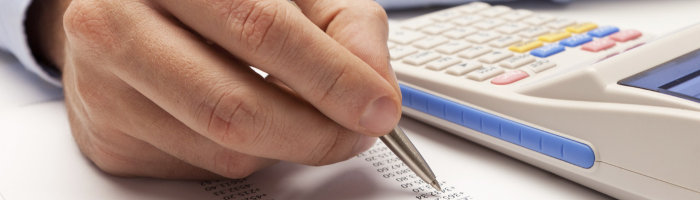 講座時間：102年11月29日週五 pm 14:00~16:00 講座地點：臺北市內湖科技園區服務大樓2樓(台北市內湖區洲子街12號2樓)許多人的投資上，希望找到一個長期穩定的正報酬商品，經過了許多上課、講座、理專介紹，甚至參加投顧會員，但往往不得其門而入，其中主要的原因是投資不對的商品與沒有用正確的投資方法。本講座將透過被動投資工具--ETF，告訴您現在最夯的ETF投資、ETF的挑選重點，如何注意市場，以及自己DIY開始建構一個ETF投資組合。 並探討如何開始透過資產配置的作法加上ETF投資工具，建構一個「全天候」都可以穩健投資，享受指數正報酬率的投資作法。講座大綱:
全球ETF市場概況何謂指數？指數的優點何謂ETF ？ ETF的優點ETF的分類？如何選ETF ？注意事項？ETF的投資作法單筆投資定期投資案例！講師: 麥道森
資歷: CFP台灣、大陸理財規劃師國際證照，CFA證照，台灣證券分析師投資經歷10年，目前個人管理資產：台股及美股各數億元專長: 投資資產管理機械性操作，財務選股模型，ETF，美股個股活動報名網址:資產配置及ETF投資運用(請點選報名或是E-mail報名)報名表請於11月27日前E-mail至jose.b123@gmail.com，謝謝！公司名稱姓名單    位職   稱人數連絡地址電話E-Mail